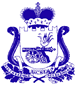 СОВЕТ ДЕПУТАТОВ  ПЕЧЕРСКОГО СЕЛЬСКОГО ПОСЕЛЕНИЯСМОЛЕНСКОГО РАЙОНА СМОЛЕНСКОЙ ОБЛАСТИРЕШЕНИЕот 27 января 2021 года                                                                                        № 3О ходе отопительного сезона 2020-2021 гг.на территории муниципального образования Печерского сельского поселенияСмоленского района Смоленской областиРуководствуясь ст. 41 Устава муниципального образования Печерского сельского поселения Смоленского района Смоленской области, заслушав доклад и.о. начальника котельной Иконенковой Л.С.(МУП «Печерские коммунальные системы»), Совет депутатов Печерского сельского поселения Смоленского района Смоленской области          РЕШИЛ:         Доклад и.о. начальника котельной Иконенковой Л.С.( МУП «Печерские коммунальные системы) о ходе отопительного сезона 2020-2021 гг. на территории муниципального образования Печерского сельского поселения Смоленского района Смоленской области принять к сведению.Глава муниципального образованияПечерского сельского поселения	Смоленского района Смоленской области                                      Ю.Л. Митрофанов